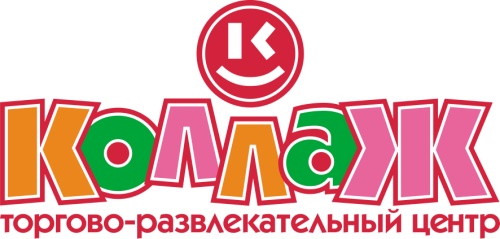 УСЛОВИЯ АКЦИИ «НАВСТРЕЧУ ЛЕТУ!»Акция для постоянных покупателей ТРЦ «Коллаж»1 мая – 1 июля 2018 г.Настоящие правила (далее – «Правила») и условия рекламной акции разработаны в строгом соответствии с требованиями действующего законодательства Российской Федерации, в том числе Федерального закона от 13.03.2006 № 38-ФЗ «О рекламе».Общие положения1.1. Акция «НАВСТРЕЧУ ЛЕТУ!», далее именуемая Акция, является мероприятием рекламного характера, направленным на привлечение внимания неопределенного круга лиц к Торгово-развлекательному центру «Коллаж», расположенному по адресу: Костромская обл., Костромской р-н, п. Караваево, Красносельское ш., д. 1 (далее – «ТРЦ»).1.2. Акция не является лотереей или иной, основанной на риске, азартной игрой.1.3. Акция проводится на территории Торгово-развлекательного центра «Коллаж».1.4. Плата за участие в Акции не взимается.1.5. Срок проведения Акции: прием чеков и выдача купонов акции производится с 01 мая по 30 июня 2018  г. (в рабочее время ТРЦ, с 10:00 до 22:00). 1.6. Дата финала акции: 01 июля 2018 г. в 14:00 на территории парковки ТРЦ «Коллаж». Весь призовой фонд разыгрывается 01 июля 2018 г. Выдача призов осуществляется c 01 июля по 10 июля 2018 г. ДЕНЕЖНЫЙ ЭКВИВАЛЕНТ ПРИЗОВ НЕ ВЫДАЕТСЯ.1.7. Заказчиком и организатором Акции является Общество с ограниченной ответственностью «Костромаинвест» (ИНН 4401043834 ОГРН № 1044408617549), адрес места нахождения: 156000, Костромская область, Костромской район, п. Караваево, Красносельское ш., д. 1), далее – «Организатор».1.8. Для проведения Акции Организатор привлекает третьих лиц, обеспечивающих проведение Акции в соответствии с настоящими Правилами.1.9. Призовой фонд Акции формируется Организатором. Количество призов ограничено. Участник акции может претендовать на несколько призов. 1.10. Участниками Акции могут быть исключительно дееспособные граждане Российской Федерации, достигшие 18 лет, постоянно проживающие на территории Российской Федерации.1.11. К участию в данной акции не допускаются сотрудники магазинов и заведений, расположенных в ТРЦ «Коллаж» и на его территории, сотрудники Администрации ТРЦ, сотрудники подрядных организаций, а также члены их семей.1.12. К участию в Акции в соответствии с настоящими Правилами допускаются посетители ТРЦ, совершившие покупки в любых точках продаж товаров (работ, услуг), в том числе в ресторанах/ кафе, расположенных на территории ТРЦ (далее – «Магазины»).1.13.Ознакомиться с Полным текстом настоящих Правил в действующей редакции можно в сети Интернет на сайте ТРЦ www.kollag.biz и в официальной группе ТРЦ «Коллаж» ВКонтакте https://vk.com/collage_kostroma, а также на центральной информационной стойке (ресепшн) ТРЦ «Коллаж» (центральный вход). Раздел 2. Правила участия в акцииДля участия в Акции посетителю ТРЦ необходимо последовательно совершить следующие действия:2.1. В период с 01.05.2018 по 30.06.2018 года при совершении покупок в магазинах и заведениях ТРЦ «Коллаж» за каждую полную оплаченную 1000 рублей от суммы чека, покупатель имеет право получить 1 купон на участие в акции. (Пример: если сумма покупки составила 2100 рублей - тогда покупатель получает 2 купона, т.к. его сумма содержит 2 полные суммы по 1000 рублей, 3 400 рублей – получает 3 купона и т.д.). В отношении ТЦ Мебельный №1 и магазинов М.видео, DNS и Bonitta действует особый курс выдачи купонов (1 купон выдается за каждые полные оплаченные 3000 рублей в чеке). В период действия акции в отношении определенных арендаторов ТРЦ (магазины/заведения) может устанавливаться специальный (удвоенный) курс выдачи купонов, отличный от общего курса выдачи купонов (Например: за каждую полную оплаченную 1000 рублей в чеке из магазина N выдается не 1, а 2 купона). Информация о таких магазинах/заведениях и специальных акциях будет появляться не позднее, чем за 7 дней на стойке выдачи купонов, а также на витринах и кассах таких заведений или магазинов.2.2. Итоговые суммы из разных чеков одного магазина не суммируется. Суммы чеков разных магазинов не суммируются.2.3. Покупатели имеют право получить купоны акции в период с 1 мая по 30 июня 2018 г. на информационной стойке ТРЦ «Коллаж» (ресепшн) у сотрудников акции.2.4. Количество чеков, соответствующих требованиям п. 2.1. настоящих Правил, которые один участник может зарегистрировать для участия в Акции, не ограничено. При регистрации чека для участия в Акции, на нём проставляется соответствующий штамп (происходит гашение чека во избежание повторной его регистрации покупателем).2.5. Покупатели могут получить купон по предъявляемому чеку в день покупки или не позднее 2-х дней после совершения покупки (Пример: покупка совершена 1 числа, купон можно получить в день покупки, а также в течение двух последующих дней, т.е. 1, 2 и 3 числа данного месяца).2.6. В случае оплаты покупки в рассрочку принимается во внимание сумма средств, внесенных в кассу магазина или заведения в момент покупки и в период действия акции (Пример: покупка на 10 000 рублей оформлена в рассрочку на 10 месяцев. Покупатель оплачивает первый взнос 1000 рублей в день оформления документов, остальные 10 000 рублей он погашает в последующие 10 месяцев. В этом случае в момент обращения с чеком ему положен 1 купон. И еще 1 купон в случае обращения с чеком при гашении рассрочки в следующем месяце).2.7. В случае оплаты покупки по банковской карте – покупатель должен предъявить чек с указанной суммой трат согласно установленному правилу.2.8. В случае, если оплата покупки осуществляется двумя платежами (предоплата и окончательный платеж) – купоны участника выдаются на момент оплаты каждой суммы, согласно сумме чека. Купоны выдаются только при оплате, которая осуществляется в период действия акции.2.9. В качестве товара покупателем может быть приобретена подарочная карта магазина. Чек, полученный от такой покупки, может быть зарегистрирован в случае обращения, согласно действующим правилам. Однако, при оплате товара подарочной картой, сумма средств, оплаченных подарочной картой, не подлежит обмену на купоны. В данном случае не принимается в расчет: был ли зарегистрирован чек в рамках акции в день покупки подарочной карты или нет.2.10. Описание купона участника: купон участника состоит из двух частей, с полями для указания ФИО, номера мобильного телефона участника акции, номера чека и даты его выдачи. (Учитываются только чеки, соответствующие требованиям п. 2.1., 2.2. настоящих Правил). Покупатель собственноручно заполняет обе части купона и вносит данные. Купон с обеими частями выдается покупателю. Обладатель купона должен самостоятельно отделить отрывную часть купона от основной части и поместить ее в специальный ящик с купонами для розыгрыша, который располагается с 01 мая по 30 июня 2018 года на ресепшн ТРЦ. Основную часть купона участник должен хранить до момента проведения розыгрыша.  2.11. В день проведения финала акции участник должен присутствовать на розыгрыше призов и иметь при себе свои купоны, паспорт, договора и чеки, подтверждающие покупки с целью проведения проверки комиссией на отсутствие подделок и составления с победителем акта приема-передачи приза. В том случае, если участник не может присутствовать лично на розыгрыше, он может направить со своими купонами и чеками доверенное лицо. В случае выигрыша купона, принесенного доверенным лицом, приз будет выдан лицу, на которое оформлен купон, в период с 01 по 10 июля 2018 г. включительно.2.12. Призовой фонд Акции состоит из материальных неденежных призов.2.13. Способ определения обладателей подарков: Обладатели подарков от ТРЦ «Коллаж» будут определены случайным образом в день финала акции – 01 июля 2018 г., с 14:00 до 16:00, путем проведения конкурсов среди покупателей торгово-развлекательного центра «Коллаж», из числа участников, опустивших свои купоны в ящик для сбора купонов в период с 01 мая по 30 июня 2018 г. Розыгрыш призов проводится путём вызова на сцену участников, чьи отрывные части купонов были вытащены из лототрона «вслепую», обладающих вторыми частями купонов с совпадающими а обеих частях купона ФИО, номером чека, датой выдачи купона и номером телефона. При отсутствии такого лица в месте проведения розыгрыша призов в момент его проведения, он считается утратившим право на получение данного приза и иных призов Акции, при этом производится повторное определение призёра в порядке, предусмотренном настоящим пунктом. Участники, вышедшие на сцену в результате такого выбора победителей, претендуют на призы. Приз, на который претендует каждый из участников, определяется в результате конкурса на сцене. При передаче подарка победителю, комиссия составляет акт приема-передачи с каждым из победителей.2.14. При получении приза, превышающего в общей сумме 4 000,00 рублей, призёр предъявляет свой паспорт, заполняет и подписывает Договор дарения, предоставленный представителем Организатора. Приз вручается только после полного заполнения и подписания призёром такого акта. При отказе призёра от исполнения требований данного пункта приз ему не вручается, повторный розыгрыш данного приза не осуществляется, приз остаётся у Организатора.2.15.Обязательства Организатора относительно качества призов ограничены гарантиями, предоставленными их изготовителями (поставщиками). Претензии относительно качества призов должны предъявляться непосредственно производителям (поставщикам) этих призов.2.16 По усмотрению Организатора призы Акции могут выдаваться незамедлительно или момент их выдачи может быть отложен на срок до 10 (десяти) рабочих дней. В последнем случае призёру выдаётся документ, удостоверяющий его право на получение приза, который должен быть предъявлен в указанный в таком документе срок для получения приза на информационной стойке, расположенной в ТРЦ.Раздел 3. Прочие условия Акции3.1. Настоящие Правила вступают в силу с 10.00.00 (чч.мм.сс) 01 мая 2018 года (время московское) и действуют до полного завершения Акции или их изменения, или отмены Акции по инициативе Организатора.3.2. Лицо, зарегистрировавшее чек (чеки) и заполнившее купон для участия в Акции, тем самым выражает своё намерение участвовать в Акции, подтверждает ознакомление с текстом настоящих Правил, свое полное и безоговорочное согласие с настоящими Правилами, гарантирует, что оно достигло 18 лет, является гражданином и резидентом Российской Федерации и подпадает под другие критерии и требования к участникам Акции, описанные в пунктах 1.10-1.13 настоящих Правил.3.3. Участники, заполняющие купоны акции и фиксирующие на купонах свои ФИО, дату выдачи купона, номер чека и номера телефонов, выражают свое согласие на обработку ООО "Костромаинвест" своих персональных данных в целях проведения акции "Навстречу лету!". В знак согласия они оставляют на купоне свою собственноручную подпись. Порядок обработки персональных данных, а также реализуемые требования к их защите содержатся в Политике в отношении обработки персональных данных.3.4. Участники Акции уведомляются об изменении настоящих Правил, отмене или прекращении Акции путем размещения соответствующей публикаций на сайте ТРЦ www.kollag.biz, в официальной группе ТРЦ «Коллаж» ВКонтакте https://vk.com/collage_kostroma, а также на центральной информационной стойке (ресепшн) ТРЦ «Коллаж» (центральный вход) не позднее, чем за 1 (Один) рабочий день до вступления в силу таких изменений, отмены или прекращения Акции.3.5. Участники Акции самостоятельно несут обязанность по ознакомлению с настоящими Правилами, всеми изменениями и дополнениями к ним, для чего должны ежедневно знакомиться с соответствующей информацией на сайте ТРЦ www.kollag.biz, в официальной группе ТРЦ «Коллаж» ВКонтакте https://vk.com/collage_kostroma, а также на центральной информационной стойке (ресепшн) ТРЦ «Коллаж».3.6. Настоящие Правила считаются изменёнными или отмененными со дня, следующего за днём размещения соответствующей информации на сайте ТРЦ www.kollag.biz, в официальной группе ТРЦ «Коллаж» ВКонтакте https://vk.com/collage_kostroma, а также на центральной информационной стойке (ресепшн) ТРЦ «Коллаж».3.7. Если до вступления изменений в силу участник не уведомил Организатора о своём отказе от дальнейшего участия в Акции, изменения считаются им принятыми в полном объёме.3.7. Принимая участие в Акции, участники соглашаются:на получение информационных и рекламных сообщений, касающихсяАкции, Организатора, ТРЦ и расположенных на его территории торговых точках, от Организатора и привлечённых им лиц по абонентскому номеру мобильного телефона;в случае получения любого из призов их имена, изображения, в том числефотографии, интервью, а также информация, предоставленная участником Организатору, могут быть использованы Организатором в целях информирования третьих лиц о проведении Акции и/или её итогах без дополнительного согласия Участников и без уплаты за это какого-либо вознаграждения.3.8. Условиями Акции не предусмотрена уступка участником права на получение приза третьим лицам.3.9. Все лица, не соответствующие требованиям, либо нарушившие требования пунктов 1.10-1.12 настоящих Правил, не могут принимать участия в Акции и не могут претендовать на получение призов Акции. В случае выявления Организатором таких лиц на любом из этапов проведения Акции, в том числе при взаимодействии с участниками в целях вручения приза Акции или после его вручения, они теряют право на получение приза (призов) Акции и (или) их использование. Если нарушение участником настоящих Правил было выявлено при взаимодействии с ним в целях вручения ему приза, приз остается у Организатора и не присуждается никому из участников Акции.3.10. Участники несут ответственность за свои действия в рамках участия в Акции. В случае возникновения у Организатора убытков в связи с нарушением участником настоящих Правил, соответствующий участник обязан возместить Организатору сумму причиненного его действиями ущерба.3.11. Участники самостоятельно несут все риски, связанные с несоблюдением ими условий настоящих Правил. Затраты, понесенные участниками в связи с участием в Акции, не подлежат возмещению участникам ни при каких обстоятельствах.3.12. Организатор не несет ответственности за неверно указанные участником при заполнении купона или документов, предусмотренных настоящими Правилами, сведения. Ответственность за любые последствия ненадлежащего указания участником сведений в таких случаях несёт соответствующий участник Акции.3.13. Все участники Акции самостоятельно оплачивают все расходы, понесенные ими в связи с участием в Акции, кроме тех расходов, которые прямо указаны в настоящих Правилах, как расходы, производимые за счет Организатора.3.14. Организатор Акции не несет ответственности за сбои в работе организаций – представителей Организатора, обеспечивающих вручение призов и их использование, а также за действия (бездействия) организаций, обеспечивающих их работу.3.15. Вопросы и обращения, связанные с Акцией, участники вправе направлять по электронной почте на адрес kinvest@mail.ru3.16. Результаты проведения Акции (определения призёров) являются окончательными и не подлежат пересмотру.3.17. Организатор не вступает в письменные переговоры или в иные контакты с участниками Акции, кроме случаев, предусмотренных настоящими Правилами.3.18. Если по какой-либо причине любой аспект Акции не может быть реализован так, как это запланировано, включая причины, вызванные заражением компьютерными вирусами, неполадками в сети Интернет, дефектами, манипуляциями, несанкционированным вмешательством, фальсификацией, техническими неполадками или любой причиной, не контролируемой непосредственно Организатором, которая искажает или затрагивает исполнение, безопасность, честность, целостность или надлежащее проведение Акции, Организатор может на свое единоличное усмотрение аннулировать, прекратить, изменить или временно приостановить проведение Акции или принять иные меры, устраняющие возможные неблагоприятные последствия таких событий.3.19. Принимая участие в акции, участник дает свое согласие на обработку его персональных данных при условии, что вся личная информация, в том числе ФИО, номер контактного телефона участника, будут использоваться исключительно организатором в связи с проведением настоящего розыгрыша и не будет предоставляться никаким третьим лицам для целей, не связанных с настоящей акцией.3.20. Факт участия в розыгрыше подразумевает, что ее участники ознакомлены и согласны с настоящими Условиями.Приложение № 1 к Условиям акции «Навстречу лету!»ПЕРЕЧЕНЬ ПРИЗОВ АКЦИИ:Материальные неденежные призыВ акции будут задействованы и другие ценные подарки, которые будут предоставлены магазинами и заведениями ТРЦ «Коллаж». Количество таких подарков будет составлять 100 экземпляров.Общее количество призов того или иного типа, подлежащих розыгрышу за время проведения Акции, определяется Организатором по собственному усмотрению.Количество призов, разыгрываемых в конкретном розыгрыше, может быть уменьшено в случаях и в порядке, предусмотренном п. 2.8 настоящих Правил.Приложение № 2 к Условиям акции «Навстречу лету!»Форма Акта передачи призаАКТпередачи призаг. Кострома	____ ______________2018 г.ООО «Костромаинвест», в лице __________________________________, действующего на основании __________, именуемое в дальнейшем «Организатор» или «Организатор Акции», с одной стороны, и Гр. Российской Федерации _____________________________________________ (паспорт _______________, выдан __________, код подразделения________________, зарегистрирован(а) по адресу: _______________________________________________________), именумый(ая) в дальнейшем «Участник Акции», с другой стороны, составили настоящий Акт в о ниже следующем:В рамках акции для постоянных покупателей ТРЦ «Коллаж» «Навстречу лету!», проходящей с 01 мая по 30 июня 2018 года в Торгово-развлекательном центре «Коллаж» по адресу: Костромская обл., Костромской р-н, п. Караваево, Красносельское ш., д. 1, участник Акции выиграл следующий приз:Подписанием настоящего Акта Участник Акции подтверждает, что он получил от Организатора указанный приз и обязуется самостоятельно подать декларацию в налоговый орган и уплатить НДФЛ, в соответствии с подп. 4 п. 1 и п. 3 ст. 228 НК РФКонтактные данные Участника Акции для связи с ним:       Телефон: ______________________        Адрес электронной почты: _______________Участник Акции к Организатору Акции претензий не имеет.УЧАСТНИК АКЦИИ:				ОРГАНИЗАТОР АКЦИИ:____________________________________	_____________________________________________________________________	__________________________________№Категория призаНаименование/описание призаКол-во призов1ПутешествиеПоездка в Турцию на 2 лица(предоставлена МЦ «Мебельный №1»)12ПутешествиеПоездка в Чехию на 2 лица(предоставлена агентством «1001 тур»)13ЭлектроникаТелевизор14Товары для спорта и отдахаВелосипед15Товары для спорта и отдыхаГироскутер16Бытовая техникаЭлектрогриль17ЭлектроникаПортативная акустическая система18УкрашенияСерьги с бриллиантами19ПарфюмерияНабор парфюмов Dior (2 шт.)1Описание неденежной части призаОбщая стоимость приза (руб.)